Положение о формах, периодичности, порядке текущего контроля успеваемости и промежуточной аттестации обучающихся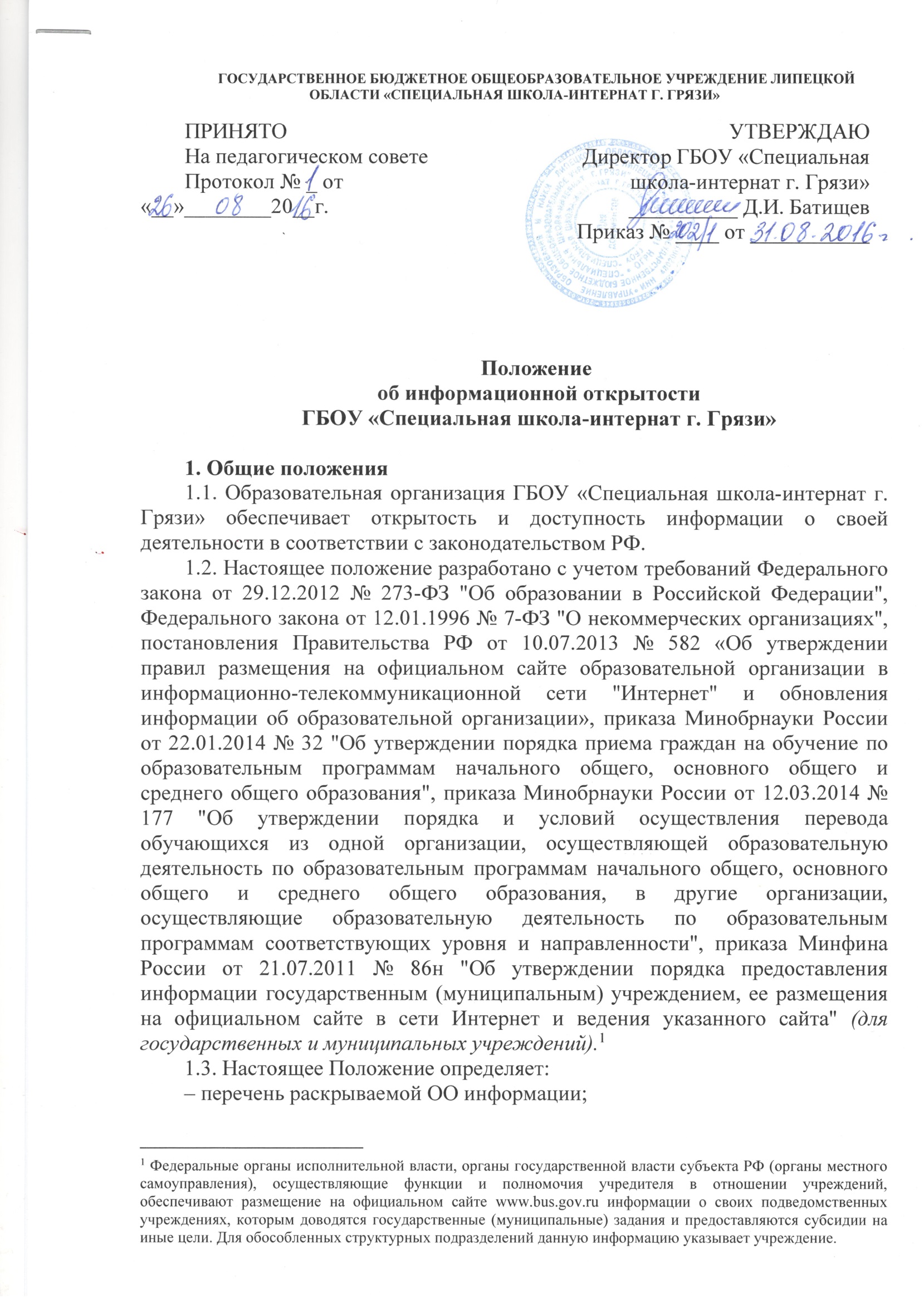 Общие положения1.1. Настоящее Положение о формах, периодичности, порядке текущего контроля успеваемости и промежуточной аттестации обучающихся (далее – Положение) разработано в соответствии с:1.1.1. нормативными правовыми документами федерального уровня:– Федеральным законом от 29.12.2012 №  273-ФЗ «Об образовании в Российской Федерации»;– Трудовым кодексом Российской Федерации от 30.12.2001 №  197-ФЗ;- Приказом Минобрнауки России от 19 декабря 2014 г. № 1598 «Об утверждении федерального государственного образовательного стандарта начального общего образования обучающихся с ограниченными возможностями здоровья»,– Федеральным государственным образовательным стандартом начального общего образования, утв. приказом Минобрнауки России от 06.10.2009 №  373;- Приказом Минобрнауки России от 19 декабря 2014 г. № 1599 «Об утверждении федерального государственного образовательного стандарта образования обучающихся с умственной отсталостью (интеллектуальными нарушениями)»;– Федеральным государственным образовательным стандартом основного общего образования, утв. приказом Минобрнауки России от 17.12.2010 №  1897;– Порядком организации и осуществления образовательной деятельности по основным общеобразовательным программам – образовательным программам начального общего, основного общего и среднего общего образования, утв. приказом Минобрнауки России от 30.08.2013 №  1015;– Порядком организации и осуществления образовательной деятельности по дополнительным общеобразовательным программам, утв. приказом Минобрнауки России от 29.08.2013 №  1008;– Порядком приема граждан на обучение по образовательным программам начального общего, основного общего и среднего общего образования, Приказом Минобрнауки России от 22.01.2014 №   32;–  Постановлением от 10 июля 2015 года № 26 Об утверждении СанПиН 2.4.2.3286-15 «Санитарно-эпидемиологические требования к условиям и организации обучения и воспитания в организациях, осуществляющих образовательную деятельность по адаптированным основным общеобразовательным программам для обучающихся с ограниченными возможностями здоровья»,1.1.3. правоустанавливающими документами и локальными нормативными актами общеобразовательного учреждения (далее – ОУ):– Уставом ГБОУ «Специальная школа-интернат г. Грязи»– основными общеобразовательными программами начального общего, основного общего образования;– дополнительной общеобразовательной программой ОУ;– Положением об индивидуальном учете результатов освоения обучающимися образовательных программ в ОУ;– Положением об индивидуальном учебном плане;- Положением об обучении на дому в ОУ.1.2. Настоящее Положение определяет формы, периодичность, порядок текущего контроля успеваемости и промежуточной аттестации обучающихся в ОУ, их перевод в следующий класс (уровень) по итогам учебного года (освоения общеобразовательной программы предыдущего уровня).1.3. Текущий контроль успеваемости и промежуточная аттестация являются частью системы внутришкольного мониторинга качества образования по направлению «качество образовательного процесса» и отражают динамику индивидуальных образовательных достижений обучающихся в соответствии с планируемыми результатами освоения основной образовательной программы соответствующего уровня общего образования.1.4. Образовательные достижения обучающихся подлежат текущему контролю успеваемости и промежуточной аттестации в обязательном порядке только по предметам, включенным в учебный план класса/группы,  в котором(ой) они обучаются.1.5. Текущий контроль успеваемости и промежуточную аттестацию обучающихся осуществляют педагогические работники в соответствии с должностными обязанностями и локальными нормативными актами ОУ.1.6. Результаты, полученные в ходе текущего контроля успеваемости и промежуточной аттестации за отчетный период (учебный год, полугодие, четверть), являются документальной основой для составления ежегодного публичного доклада руководителя о результатах деятельности ОУ, отчета о самообследовании и публикуются на его официальном сайте в установленном порядкес соблюдением положений Федерального закона от 27.07.2006 № 152-ФЗ «О персональных данных».1.7. Основными потребителями информации о результатах текущего контроля успеваемости и промежуточной аттестации являются участники образовательных отношений: педагоги, обучающиеся и их родители (законные представители), коллегиальные органы управления ОУ, экспертные комиссии при проведении процедур лицензирования и аккредитации, учредитель.1.8. Положение о формах, периодичности, порядке текущего контроля успеваемости и промежуточной аттестации обучающихся в ОУ разрабатывается педагогическим советом, согласовывается с представительными органами обучающихся, родителей, работников и утверждается приказом руководителя ОУ.1.9. В настоящее Положение в установленном порядке могут вноситься изменения и (или) дополнения.2. Текущий контроль успеваемости обучающихся2.1. Цель текущего контроля успеваемости заключается в:– определении степени освоения обучающимися основной образовательной программы соответствующего уровня общего образования в течение учебного года по всем учебным предметам, курсам, дисциплинам (модулям) учебного плана во всех классах/группах;– коррекции рабочих программ учебных предметов, курсов, дисциплин (модулей) в зависимости от анализа темпа, качества, особенностей освоения изученного материала;– предупреждении неуспеваемости;2.2. Текущий контроль успеваемости обучающихся в ОУ проводится:– поурочно, потемно;– по учебным четвертями (или) полугодиям;– в форме: диагностики (стартовой, промежуточной, итоговой); устных и письменных ответов; защиты проектов; и др.;2.3. Периодичность и формы текущего контроля успеваемости обучающихся:2.3.1. поурочный и потемный контроль:– определяется педагогами ОУ самостоятельно с учетом требований федеральных государственных образовательных стандартов общего образования (по уровням образования), индивидуальных особенностей обучающихся соответствующего класса/группы, содержанием образовательной программы, используемых образовательных технологий;– указывается в рабочей программе учебных предметов, курсов, дисциплин (модулей);2.3.2. по учебным четвертям и (или) полугодиям определяется на основании результатов текущего контроля успеваемости в следующем порядке: – по четвертям – во 2-9-х классах по предметам с недельной нагрузкой более 1 часа;– по четвертям – во 2-4-х классах по предметам с недельной нагрузкой 1 час;– по полугодиям – в 5–9-х классах по предметам с недельной нагрузкой 1 час;– по предметам учебного плана в объеме не менее 0,5 часа в нед.2.4. Текущий контроль успеваемости обучающихся:2.4.1. в 1-х классах  и 2-х классах в первом полугодии осуществляется:– без фиксации образовательных результатов в виде отметок по 5-ти балльной шкале и использует только положительную и не различаемую по уровням фиксацию;2.4.2. во 2-х (второе полугодие) –9-ых классах осуществляется:– в виде отметок по 5-ти балльной шкале по учебным предметам, курсам, дисциплинам (модулям);2.4.3. за устный ответ отметка выставляется учителем в ходе урока и заносится в классный журнал и дневник обучающегося;2.4.4. за письменный ответ отметка выставляется учителем в классный журнал в порядке, определенным Положением о системе оценивания учебных достижений обучающихся в ОУ;2.4.5. текущий контроль обучающихся, временно находящихся в санаторных, медицинских организациях (иных организациях, не имеющих лицензию на право осуществления образовательной деятельности) осуществляется в этих учебных заведениях и полученные результаты учитываются при выставлении четвертных/ полугодовых отметок;2.4.6. проведение текущего контроля не допускается сразу после длительного пропуска занятий по уважительной причине с выставлением неудовлетворительной отметки;2.4.7. порядок выставления отметок по результатам текущего контроля за четверть/полугодие:– обучающимся, пропустившим по уважительной причине, подтвержденной соответствующими документами, 2/3 учебного времени, отметка за четверть/полугодие не выставляется.Текущий контроль указанных обучающихся осуществляется в индивидуальном порядке администрацией ОУв соответствии с графиком, согласованным с педагогическим советом ОУ и родителями (законными представителями) обучающихся;– отметки обучающихся за четверть/полугодие выставляются на основании результатов текущего контроля успеваемости, осуществляемого потемно/поурочно за  3 дня до начала каникул или началапромежуточной/итоговой аттестации;2.4.8. с целью улучшения отметок за четверть/полугодие в 5–9-х классах ОУ предусмотрено предварительное выставление отметок по каждому предмету учебного плана за 2 недели до начала каникул;2.4.9 текущий контроль в рамках внеурочной деятельности определятся ее моделью, формой организации занятий, особенностями выбранного направления.Оценивание внеучебных достижений обучающихся в ОУ осуществляется согласно Положению о внеурочной деятельности.3. Промежуточная аттестация обучающихся3.1. Целью промежуточной аттестации обучающихся является определение степени освоения ими учебного материала по пройденным учебным предметам, курсам, дисциплинам (модулям) в рамках освоения основных образовательных программ общего образования (по уровням общего образования) за учебный год.3.2. Промежуточную аттестацию в ОУ:3.2.1. в обязательном порядке проходят обучающиеся, осваивающие основные общеобразовательные программы начального общего образования, основного общего образования во всех формах обучения; а также обучающиеся, осваивающие образовательные программы ОУ по индивидуальным учебным планам, в т. ч. осуществляющие ускоренное или иное обучение с учетом особенностей и образовательных потребностей конкретного обучающегося;3.2.2. могут проходить по заявлению родителей (законных представителей) обучающиеся, осваивающие основные общеобразовательные программы:– в форме семейного образования (далее – экстерны) обучающиеся начального общего образования, основного общего образования, среднего общего образования;– в форме самообразования (далее – экстерны) обучающиеся среднего общего образования.3.3. Промежуточная аттестация обучающихся может проводиться в форме:– комплексной контрольной работы;– итоговой контрольной работы;– письменных и устных экзаменов;– тестирования;– защиты индивидуального/группового проекта;– иных формах, определяемых образовательными программами ОУ и (или) индивидуальными учебными планами.3.4. Перечень учебных предметов, курсов, дисциплин (модулей), выносимых на промежуточную аттестацию, их количество и форма проведения определяется соответствующими учебными планами и ежегодно рассматривается на заседании педагогического совета, с последующим утверждением приказом руководителя ОУ.3.5. Порядок проведения промежуточной аттестации обучающихся:3.5.1. промежуточная аттестация обучающихся проводится в форме итогового контроля 1 раз в год в качестве контроля освоения учебного предмета, курса, дисциплины (модуля) и (или) образовательной программы предыдущего уровня, за исключением 1 класса;3.5.2. на основании решения педагогического совета ОУ и настоящего Положения:– к промежуточной аттестации допускаются обучающиеся: освоившие основную общеобразовательную программу соответствующего уровня общего образования; имеющие неудовлетворительные отметки по 1 учебному предмету, курсу, дисциплие (модулю) с обязательной сдачей данных предметов;3.5.3 от промежуточной аттестации освобождаются обучающиеся:– по состоянию здоровья на основании заключения медицинской организации;– освоившие основные общеобразовательные программы соответствующего уровня общего образования индивидуально на дому, при условии, что по всем учебным предметам, курсам, дисциплинам (модулям) учебного плана они имеют положительные отметки; –достигшие выдающихся успехов в изучении учебных предметов, курсов, дисциплин (модулей) учебного плана (победители предметных олимпиад регионального и федерального уровня);3.5.4. промежуточная аттестация обучающихся в ОУ проводится:– в соответствии с расписанием, утвержденным руководителем ОУ, за 10 дней до ее проведения;– аттестационной комиссией, в количестве не менее 3-х человек, включающей представителя администрации ОУ, учителя – предметника данного класса и ассистента из числа педагогов того же цикла/предметной области, утвержденной приказом руководителя ОУ;– по контрольно-измерительным материалам, прошедшими экспертизу в установленном порядке и утвержденными приказом руководителя с соблюдением режима конфиденциальности;3.5.5. обучающиеся, заболевшие в период проведения промежуточной аттестации,  могут:– быть переведены в следующий класс условно, с последующей сдачей академических задолженностей;– пройти промежуточную аттестацию в дополнительные сроки, определяемые графиком образовательного процесса и предназначенные для пересдачи академических задолженностей;– быть освобождены от аттестации на основании п. 3.5.3 настоящего Положения.3.6. Информация о проведении промежуточной аттестации (перечень учебных предметов, курсов, дисциплин (модулей), форма, сроки и порядок проведения) доводится до обучающихся и их родителей (законных представителей) по окончании третьей четверти посредством размещения на информационном стенде в вестибюле ОУ, учебном кабинете, на официальном сайте ОУ.3.7. Промежуточная аттестация экстернов проводится в соответствии с порядком, установленным настоящим Положением (раз. 7).3.8. Порядок использования результатов освоения обучающимися учебных предметов, курсов, дисциплин (модулей), практики, дополнительных образовательных программ в других организациях, осуществляющих образовательную деятельность в качестве результатов промежуточной аттестации определяется соответствующим Положением ОУ.3.9. Промежуточная аттестация в рамках внеурочной деятельности в ОУ не предусмотрена.4. Результаты промежуточной аттестации обучающихся4.1. Обучающиеся, освоившие в полном объеме содержание образовательной программы общего образования (по уровням образования) текущего учебного года, на основании положительных результатов, в т. ч. и итогов промежуточной аттестации, переводятся в следующий класс (на уровень образования).4.2. Обучающиеся, не прошедшие промежуточной аттестации, по уважительным причинам или имеющие академическую задолженность, переводятся в следующий класс условно.4.3. В следующий класс могут быть переведены обучающиеся, имеющие по итогам учебного года академическую задолженность по 3 предметам.4.4. В целях реализации позиции п. 4.2, 4.3. настоящего Положения:4.4.1. уважительными причинами признаются:– болезнь обучающегося, подтвержденная соответствующей медицинской справкой медицинской организации;– трагические обстоятельства семейного характера;–обстоятельства непреодолимой силы, определяемые в соответствии с Гражданским кодексом РФ;4.4.2. академическая задолженность – это неудовлетворительные результаты промежуточной аттестации по одному или нескольким учебным предметам, курсам, дисциплинам (модулям) образовательной программы или непрохождение промежуточной аттестации при отсутствии уважительных причин;4.4.3. условный перевод в следующий класс – это перевод обучающихся, не прошедших промежуточную аттестацию по уважительным причинам или имеющим академическую задолженность, с обязательной ликвидацией академической задолженности в установленные сроки. 5. Ликвидация академической задолженности обучающимися5.1. Права, обязанности участников образовательных отношений по ликвидации академической задолженности:5.1.1. обучающиеся обязаны ликвидировать академическую задолженность по учебным предметам, курсам, дисциплинам (модулям) предыдущего учебного года в сроки, установленные приказом руководителя ОО;5.1.2. обучающиеся имеют право:– пройти промежуточную аттестацию по соответствующим учебным предметам, курсам, дисциплинам (модулям) не более двух раз в пределах одного года с момента образования академической задолженности, не включая время болезни обучающегося и (или) иных уважительных причин;– получать консультации по учебным предметам, курсам, дисциплинам (модулям);– получать информацию о сроках и датах работы комиссий по сдаче академических задолженностей;– получать помощь педагога-психолога (иное);5.1.3. общеобразовательная организация  при организации и проведении промежуточной аттестации обучающихся обязана:– создать условия обучающимся для ликвидации академических задолженностей;– обеспечить контроль за своевременностью ликвидации академических задолженностей;– создать комиссию для проведения сдачи академических задолженностей (промежуточной аттестации обучающихся во второй раз);5.1.4. родители (законные представители) обучающихся обязаны:– создать условия обучающемуся для ликвидации академической задолженности;– обеспечить контроль за своевременностью ликвидации обучающимся академической задолженности;– нести ответственность за ликвидацию обучающимся академической задолженности в течение следующего учебного года;5.1.5. для проведения промежуточной аттестации во второй раз в ОУ создается соответствующая комиссия:– комиссия формируется по предметному принципу;– состав предметной комиссии определяется руководителем ОУ (или структурного подразделения (предметного методического объединения) в количестве не менее 3-х человек;– состав комиссии утверждается приказом руководителя ОУ;5.1.6. решение предметной комиссии оформляется протоколом приема промежуточной аттестации обучающихся по учебному предмету, курсу, дисциплине (модулю);5.1.7. обучающиеся, не ликвидировавшие в течение года с момента образования академической задолженности по общеобразовательным программам соответствующего уровня общего образования, по усмотрению их родителей (законных представителей) и на основании заявления могут быть:– оставлены на повторное обучение;– переведены на обучение по адаптированным основным образовательным программам в соответствии с рекомендациями психолого-медико-педагогической комиссии;– переведены на обучение по индивидуальному учебному плану (в пределах осваиваемой образовательной программы) в порядке, установленном Положением об индивидуальном учебном плане ОУ.6. Повторное обучение обучающихся в связи с неаттестацией6.1. Обучающиеся могут быть оставлены на повторное обучение по заявлению родителей (законных представителей) только при условии наличия не ликвидированных в установленные сроки академических задолженностей, а не на основании:– мнения родителей (законных представителей) о том, что ребенок не освоил программу обучения по учебному предмету/части образовательной программы/образовательной программы по причине большого числа пропусков уроков/дней;– пропуска уроков/дней по уважительной и неуважительной причине.6.2. Обучающиеся 1– го класса могут быть оставлены на повторный год обучения:– в соответствии с рекомендациями психолого-медико-педагогической комиссии (по согласованию с родителями (законными представителями));– с согласия родителей (законных представителей) в соответствии с мотивированным заключением педагогического совета ОУ о неусвоении обучающимся программы 1 класса.7. Промежуточная аттестация экстернов7.1. Обучающиеся, осваивающие основную общеобразовательную программу соответствующего уровня общего образования в форме самообразования, семейного образования, либо обучавшиеся по не имеющей государственной аккредитации образовательной программе, вправе пройти экстерном промежуточную аттестацию в ОУ.7.2. Экстерны при прохождении промежуточной аттестации пользуются академическими правами обучающихся по соответствующей общеобразовательной программе.7.4. Зачисление экстерна для прохождения промежуточной аттестации осуществляется приказом руководителя ОУ на основании заявления его родителей (законных представителей) в порядке, предусмотренном федеральным законодательством. Процедуре зачисления экстерна для прохождения промежуточной аттестации в обязательном порядке предшествует процедура ознакомления его родителей (законных представителей) с настоящим Положением.По окончании прохождения промежуточной аттестации экстерн отчисляется из образовательной организации соответствующим приказом руководителя ОУ.7.5. Общеобразовательная организация  бесплатно предоставляет экстерну на время прохождения промежуточной аттестации учебники и учебные пособия, иные средства обучения из библиотечного фонда ОУ при условии письменно выраженного согласия с Правилами использования библиотечного фонда ОУ.7.6. По желанию родителей (законных представителей) экстерну на безвозмездной основе может быть предоставлена помощь педагога-психолога ОУ.7.7. Промежуточная аттестация экстерна в ОУ проводится:– в соответствии с расписанием/графиком, утвержденным руководителем ОУ за 10 дней до ее проведения;– предметной комиссией, в количестве не менее 3-х человек, персональный состав которой определяется предметным методическим объединением (структурным подразделением, администрацией);– предметная комиссия утверждается приказом руководителя ОУ.7.8. Ход и итоги проведения промежуточной аттестации экстерна оформляются соответствующим протоколом, который ведет секретарь указанной комиссии.Протокол подписывается всеми членами предметной комиссии по проведению промежуточной аттестации, его содержание доводится до сведения экстерна и его родителей (законных представителей) под роспись.7.9. Экстерн имеет право оспорить результаты промежуточной аттестации, проведенной соответствующей комиссией ОУ в установленном законодательством РФ порядке.7.10. На основании протокола проведения промежуточной аттестации экстерну выдается документ (справка) установленного в ОУ образца о результатах прохождения промежуточной аттестации по общеобразовательной программе общего образования соответствующего уровня за период, курс.7.11. В случае неудовлетворительных результатов по одному или нескольким учебным предметам, курсам, дисциплинам (модулям) общеобразовательной программы общего образования соответствующего уровня, полученных экстерном при проведении промежуточной аттестации, экстерн имеет право пересдать в порядке, установленном п. 5.1.2. настоящего Положения.7.12. Экстерны, не ликвидировавшие в установленные сроки академической задолженности, могут быть приняты для продолжения обучения в ОУ в соответствии с Порядком приема, установленным федеральным законодательством при наличии свободных мест для продолжения обучения.7.13. В случае если при прохождении экстерном промежуточной аттестации ни одна из дисциплин, выносимых на промежуточную аттестацию, не была оценена аттестационной комиссией положительно и академические задолженности не были ликвидированы в соответствующие сроки, руководитель ОУ сообщает о данном факте в компетентные органы местного самоуправления согласно нормам Семейного кодекса РФ от 29.12.1995 № 223-ФЗ.8. Порядок внесения изменений и (или) дополнений в Положение8.1. Инициатива внесения изменений и (или)дополнений в настоящее Положение может исходить от Педагогического совета, представительных органов работников, обучающихся, родителей, администрации ОУ.8.2. Изменения и (или)дополнения в настоящее Положение подлежат открытому общественному обсуждению на заседаниях педагогического совета и указанных в п. 8.1. представительных органов.8.3. Изменения в настоящее Положение вносятся в случае их одобрения органами, указанными в п. 8.1., и утверждаются приказом руководителя ОУ.8.4. Внесенные изменения вступают в силу с учебного года, следующего за годом принятия решения о внесении изменений.